Сведения 
о численности муниципальных служащих органов местного самоуправления, работников муниципальных учреждений и фактических затрат на их денежное содержание по МО "Чемальское сельское поселение" 
на 01.07. 2020 год 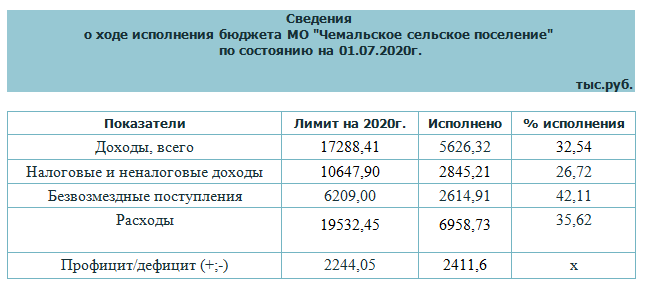 № п/пПоказатель, единица измеренияНа 01.07.2020года1Численность муниципальных служащих органов местного самоуправления, чел.42Расходы на денежное содержание муниципальных служащих органов местного самоуправления, тыс. руб.3375,63Расходы на оплату труда муниципальных служащих органов местного самоуправления, тыс. руб.2927,2